八百壯士公告105.8.8諮詢年改會回應「我國現行軍人退撫作法與美國比較」針對106.7.11年改會新聞稿：「副總統陳建仁說：『新式軍人退伍俸給制度』」的建立，必須基於『促進招募、穩定現役、安撫退員』的目的，參考美軍退撫制度，來設計全新的軍人退伍俸給制度，與公教退撫制度脫鉤，以期使軍人退撫基金永續運作」。八百壯士指揮部摘錄：105.8.8國家年金改革委員會第6次會議委員意見，國防部回應說明資料(第2頁)：請國防部將我國現行軍人退撫作法與美國實施比較，提供委員瞭解制度差異。----國防部說明----一、美國軍人退撫基金由退伍軍人部管制(教師、警察、消防…等均分別設置退撫基金)，由國防部每年編列預算，軍人不需要繳交基金費用(公務預算編列即恩給制)，並提供醫療保險及就學獎(助)金。國軍：志願役軍人需與政府共同提撥退撫基金費用。例如：上士12級(俸點390點)個人自繳退撫費2,165元(月)、少校12級(俸點595點)個人自繳退撫費3,312元(月)。【請參見附件一：100年度軍職人員基金繳納費用對照表（100.7.1生效）】附件一：二、美國尉官最大服役年限約33歲、校官約42至52歲之間，服役滿20年可領退伍前薪資50％退休金，滿40年以上者可領全額。國軍：月退俸所得替代率：以服役20年為例，上士12級所得替代率38.5%、少校12級所得替代率44.3%。【請參見附件二：軍職人員月退俸及所得替代率試算】附件二：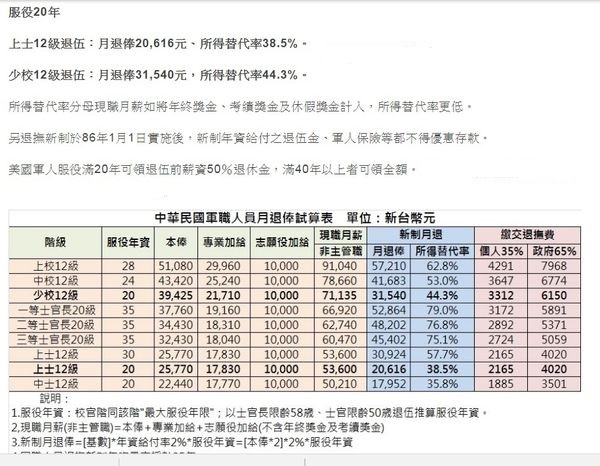 三、美國國家法典規定，明令保護退伍軍人就業權利，不僅民間企業遵守，政府單位更應為民間企業表率，且薪水與福利均與同職等人員相同，亦無須停支其月退休俸。依據2010年9月17日華盛頓郵報報導指出，歐巴馬政府鼓勵政府機關僱用退伍軍人，2010年上半年美國公職人員具退伍軍人背景者達30.2％，較2009年的26.8％，多僱用了約2,600位退伍軍人。國軍：支領退休俸再任公職者，符合停支退休俸標準時，需停支退休俸支領退休俸軍官士官就任由公庫支給薪俸、待遇或公費之職務，薪俸合計超過32160元，需停支退休俸。(請參見：支領退休俸軍官士官就任公職停發退休俸辦法之相關解釋)退伍軍職人員再任公職應停止領受月退休俸之規定為何？退撫基金業務作業問與答支領退休俸軍官士官就任公職停發退休俸辦法四、美國退伍軍人之權益有法令明文規範，並依政府政策落實執行；反觀我國雖有法律規範及憲法保障，卻未落實並據以執行，致軍職人員退後轉業多有限制，政府亦難以留用人才。國軍：附件三：退輔會榮民統計月報(民105年1月)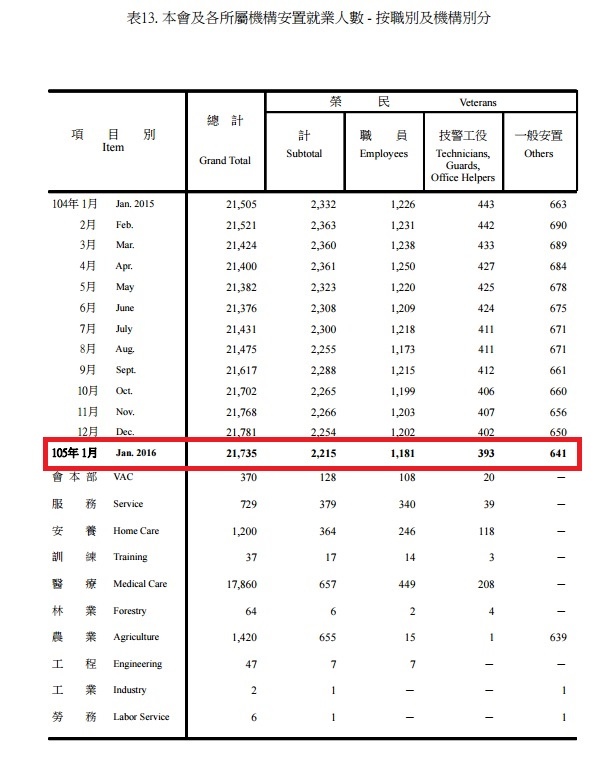 八百壯士基於維護退休袍澤權益立場，愷切希望執政黨貫徹『促進招募、穩定現役、安撫退員』普遍共識，並落實政策宣示與執行，參考美軍退撫制度，來設計全新的軍人退伍俸給制度，期重拾對政府軍人信心與信任。八百壯士指揮官   吳其樑  106.7.14